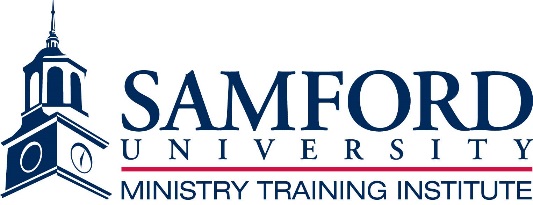 Instructor ApplicationBriefly share your philosophy of ministry:List your educational experience.  Include dates, institution, type of diploma (bachelors, masters, doctoral, etc.)__________________________________________________________________________________________________The following are the core values of the Ministry Training Institute.  We would prefer for all of our instructors to share these values.  Please read them carefully.  If you feel that you agree with these values and they reflect your spiritual convictions, please sign below.The Sufficiency of Jesus Christ as Savior and head of the Church  (Colossians 1:18-20)The Authority of Scripture as the inspired Word of God (2 Timothy 3:16)The Holy Spirit as the One who enlightens and empowers the believer to know the Scriptures (John 15:26)The Church is God’s redeemed people actively engaged in knowing Him and making Him known (Acts 2:43-47)Christians are called to have a great commitment to the great commission and the great commandment (Matthew 28:19; Matthew 22:37-40)Christians are called to be lifelong learners of the Bible and active in using their spiritual gifts for the benefit of the church (Acts 2:41-42; 1Corinthians 12:7)I agree with these values and promise to teach them in accordance with the stated values of the Institute.Please attach a copy of your resume with this form and return it to:  Samford UniversityAttn: Dr. Kevin Blackwell800 Lakeshore Drive DBH 404Birmingham, AL 35229OrYou may scan and email to kdblackw@samford.eduThank you for your interest in being an instructor with Samford’s Ministry Training Institute.  All Instructor Applications must be submitted no later than 30 days prior to the start of the semester in which you wish to teach.  Spring semester begins the third week of January.  Fall semester begins the third week of August.  Each applicant will be contacted regarding teaching assignments prior to the academic semester.  If you have any questions, please contact…..Kevin Blackwell @ 726-4550Name:Date:Address:Address:Email:Email:Phone:  (Home)Phone:  (Home)Phone:  (Home)(Cell)Institute Location:Institute Location:Institute Location:Institute Location:Current Employment:Current Employment:Current Employment:Teaching Experience:Teaching Experience:Teaching Experience:Teaching Experience:Teaching Experience:Where is your church membership?Where is your church membership?Where is your church membership?Where is your church membership?Where is your church membership?Where is your church membership?Signed:Date: